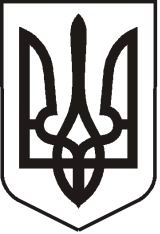 УКРАЇНАЛУГАНСЬКА   ОБЛАСТЬПОПАСНЯНСЬКА  МІСЬКА  РАДАВИКОНАВЧИЙ КОМІТЕТ                                                        РIШЕННЯ 24 червня 2014 р.                          м. Попасна	                                          № 78Про стан розташування тимчасовихспоруд (металевих гаражів) у м. ПопаснаЗаслухавши інформацію спеціаліста відділу житлово-комунального господарства, архітектури, містобудування та землеустрою виконкому міської ради Кучеренка К.Ю. про стан розташування тимчасових споруд (металевих гаражів) у м. Попасна, керуючись Законом України «Про місцеве самоврядування в Україні», виконком Попаснянської міської ради ВИРІШИВ: Інформацію про стан розташування тимчасових споруд (металевих гаражів) у м. Попасна прийняти до відома.Відділу житлово-комунального господарства, архітектури, містобудування та землеустрою:Посилити інформаційно-роз’яснювальну роботу з мешканцями міста, головами об'єднань співвласників багатоквартирних будинків та управляючими компаніями щодо оформлення вже встановлених тимчасових споруд та недопущення самовільного встановлення тимчасових споруд (металевих гаражів).Постійно проводити звірку з Попаснянським відділенням Первомайської ОДПІ стосовно сплати за розташування тимчасових споруд (металевих гаражів), за результатами якої здійснювати заходи та вести роботу у відношенні боржників щодо сплати за розташування тимчасових споруд (металевих гаражів).Контроль за виконанням  рішення покласти на заступника міського голови Табачинського М.М. та відділ житлово-комунального господарства, архітектури, містобудування та землеустрою.Міський голова                                                                          Ю.І. ОнищенкоІнформаціяпро стан розташування тимчасових споруд (металевих гаражів) у                       м. Попасна за період з 01.06.2013 по 24.06.2014При виконкомі Попаснянської міської ради діє комісія з розгляду питань розташування тимчасових споруд (металевих гаражів), яка затверджена розпорядженням міського голови від 01.04.2013 № 72 «Про створення комісії з розгляду питань розташування тимчасових споруд (металевих гаражів) у м. Попасна» (із змінами), у складі комісії: Табачинський М.М. – заступник міського голови, голова комісії; Шмельова Наталія Олександрівна  – начальник відділу житлово-комунального господарства, архітектури, містобудування та землеустрою виконкому міської ради, заступник голови комісії; Кучеренко Костянтин Юрійович – спеціаліст відділу житлово-комунального господарства, архітектури, містобудування та землеустрою виконкому міської ради, секретар комісії; Коваленко Віталій Петрович – спеціаліст – юрист виконкому міської ради; Кандаурова Тетяна Віталіївна – старший інспектор відділу житлово-комунального господарства, архітектури, містобудування та землеустрою виконкому міської ради; Ханатов Микола Миколайович – начальник відділу містобудування, архітектури Попаснянської райдержадміністрації, головний архітектор району; Куприянова Валентина Геннадіївна – старший інспектор 30 державної пожежно-рятувальної частини ДСНС України у Луганській області. За період з 01.06.2013 по 24.06.2014 до комісії надійшло 36 заяв з питань надання дозволу на встановлення тимчасової споруди (металевого гаражу), з яких – 35 особам надано дозволи на встановлення тимчасових споруд (металевих гаражів), 1 особі відмовлено у розташуванні тимчасової споруди (металевого гаражу) у зв’язку з тим, що її місце розташування не відповідає Державним будівельним нормам. Кожна заява розглядається комісією окремо з виходом на місце розташування тимчасової споруди.  Загальна площа земельних ділянок у м. Попасна, на яких розташовані тимчасові споруди, складає 4710 кв.м. На сьогоднішній день укладено 163 договори на розташування тимчасових споруд (металевих гаражів).За період з 01.06.2013 по 24.06.2014 Попаснянською міською радою укладено 35 договорів на розташування тимчасових споруд (металевих гаражів). За звітний період, згідно договорів на розташування тимчасових споруд (металевих гаражів), до міського бюджету надійшло 16365,42 грн. Відповідно за період з 01.06.2012 по 24.06.2013 Попаснянською міською радою укладено 14 договорів на розташування тимчасових споруд (металевих гаражів). Відділом житлово-комунального господарства, архітектури, містобудування та землеустрою виконкому Попаснянської міської ради постійно ведеться інформаційно-роз’яснювальна робота (розклеювання оголошень, написання листів, а також через засоби масової інформації (на сайті Попаснянської міської ради popasn-gorsovet.gov.ua. та в газеті «Попаснянский вестник») з мешканцями міста, головами об'єднань співвласників багатоквартирних будинків та управляючими компаніями щодо недопущення самовільного встановлення тимчасових споруд (металевих гаражів) та узаконення вже встановлених тимчасових споруд.  22.01.2014 на кожен металевий гараж мікрорайону «Черемушки» відділом ЖКГ, архітектури, містобудування та землеустрою, були наклеєні листівки - повідомлення з проханням оформити відповідно до діючого законодавства дозвільні документи на металевий гараж. В результаті проведеної роботи до виконкому звернулося 8 осіб. Відповідна робота 19.03.2014 проводилася по мікрорайону «Город» - звернулося 6 осіб та 24.04.2014 проводилася по мікрорайону «ВРЗ» - звернулося 5 осіб. 12.06.2014 розклеювання листівок – повідомлень проводилося по мікрорайону «Город» та по мікрорайону «Черемушки». 16.06.2014 дана робота велась по мікрорайону «ВРЗ».За період з 01.06.2013 по 24.06.2014 відділом ЖКГ, архітектури, містобудування та землеустрою самовільно встановлених тимчасових споруд (металевих гаражів) не виявлено.Відділ ЖКГ, архітектури, містобудування та землеустрою продовжує вести роботу з мешканцями міста щодо недопущення самовільного встановлення тимчасових споруд (металевих гаражів) та узаконення вже встановлених тимчасових споруд. Спеціаліст відділу житлово-комунального господарства, архітектури, містобудування                  та землеустрою виконкому міської ради                                     К.Ю.Кучеренко